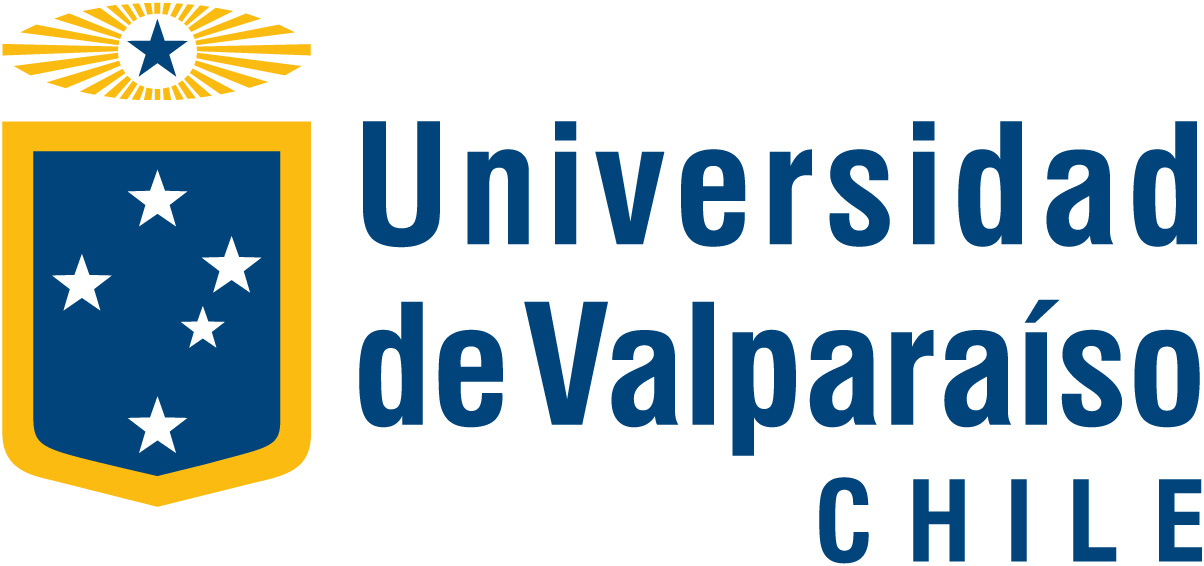 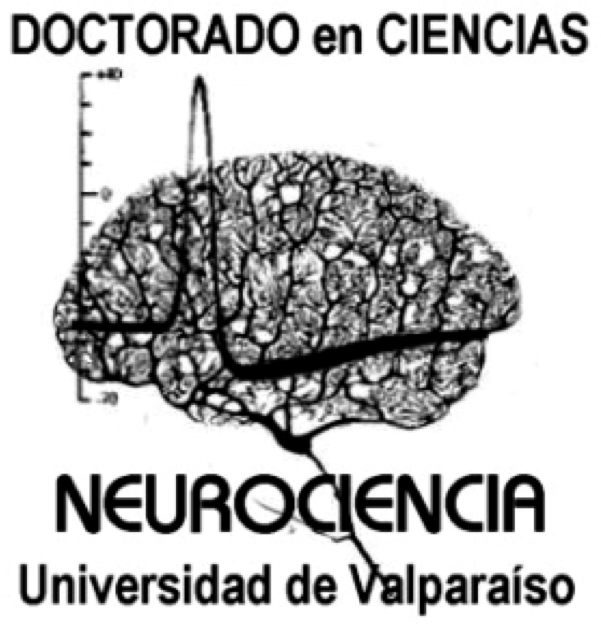 PROYECTO DE TESIS DE DOCTORADODoctorado en Ciencias mención Neurociencia Facultad de CienciasUniversidad de ValparaísoI. INFORMACIÓN GENERALa.- Nombre:b.- Título Proyecto de tesis:c.- Tutor/a de Tesis:d.- Co-tutor/a de tesis:Compromiso del tutor/a de tesis (y co-tutor/a):“El/La tutor/a de tesis acepta la responsabilidad de supervisar científicamente este proyecto y de proveer información pertinente al avance de este a petición del Comité de Postgrado. En caso de que el/la Tutor/a de tesis se ausente del país, o por otra razón de orden mayor, el/la tutor/a de Tesis alternativo (Co-tutor/a) acepta las responsabilidades mencionadas anteriormente.”	Nombre y firma Tutor/a de Tesis	Fecha	Nombre y firma co-Tutor/a de Tesis	FechaII. RESEÑA BIBLIOGRÁFICA DE TESISTA:a.- Nombre:b.- Educación:c.- Grado Académico:d.- Experiencia Profesional:e.- Participación en proyectos de investigaciónf.- Becas y Premiosg.- Publicaciones:h.- Presentaciones a congresos.III. PROYECTO DE TESISPuede escribir su proyecto en inglés o español. Use interlineado simple y un tamaño de letra razonable (ciertamente que no menor a 10pt). Si lo desea, puede colocar figuras en un anexo. Su proyecto debe contener las siguientes secciones:a.- Títulob.- Resumen (máximo 250 palabras)c.- Antecedentes bibliográficos (máximo 5 páginas):d.- Hipótesis y objetivos (1 página)Hipótesis:Objetivo general:Objetivos específicos:e.- Metodología (máximo 5 páginas).f. Calendario aproximado (Tabla Gantt)g.- Resultados preliminares (máximo 3 páginas).h.- Referencias